Što je coronavirus?Coronavirusi su velika porodica virusa, koje nalazimo kod ljudi i životinja. Pod elektronskim mikroskopom ovi virusi imaju oblik krune, po kojoj su dobili ime (latinski corona – kruna). Neki coronavirusi poznati su od 1960-ih godina kao uzročnici bolesti kod ljudi - od obične prehlade do težih upala dišnog sustava. Od 2003. g., počeli su se pojavljivati novi coronavirusi, koji su sa životinja prešli na ljude te se počeli širiti s čovjeka na čovjeka. Dakle, nakon pojave SARS-a u Kini 2002. g. te MERS-a na Bliskom Istoku 2012. g. (koji se još uvijek pojavljuje), sada ponovno imamo novi coronavirus koji se pojavio u Kini.  Što je novi coronavirus?Novi coronavirus je novi soj coronavirusa, koji do sada nije bio otkriven kod ljudi. Svjetska zdravstvena organizacija ga je nazvala SARS-CoV-2 (SARS-coronavirus-2), a bolest koju uzrokuje COVID-19 ("coronavirus disease"). Otkriven je u Kini krajem 2019. godine.Koliko je opasan novi coronavirus?Prema dostupnim informacijama, infekcija novim coronavirusom najčešće uzorkuje blaže simptome poput curenja nosa, grlobolje, kašlja i povišene temperature. Kod nekih osoba može doći do otežanog disanja i razvoja upale pluća, a u rjeđim slučajevima i do smrti. Čini se kako su starije osobe i osobe s kroničnim bolestima (npr. bolesti srca i dijabetes) podložnije težim oblicima bolest.Može li se čovjek zaraziti novim coronavirusom sa životinja?SARS-CoV se prenio na ljude sa cibetke, životinje iz reda zvijeri srodnih mačkama, dok se MERS-CoV prenosi s jednogrbih deva na ljude. Postoje i još neki otkriveni coronavirusi koji cirkuliraju među životinjama, ali još nisu prešli na ljude. Životinjski izvor novog coronavirusa još nije otkriven, što ne znači da se čovjek može zaraziti od bilo koje životinje ili kućnog ljubimca. Vjerojatni izvor zaraze je neka životinja koja se prodavala na tržnici u Wuhanu. Može li se novi coronavirus prenijeti s osobe na osobu?Da, novi coronavirus uzrokuje respiratornu bolest i može se prenijeti s osobe na osobu, obično nakon bliskog kontakta sa zaraženom osobom, npr. u kućanstvu, na radnom mjestu ili u zdravstvenim ustanovama. 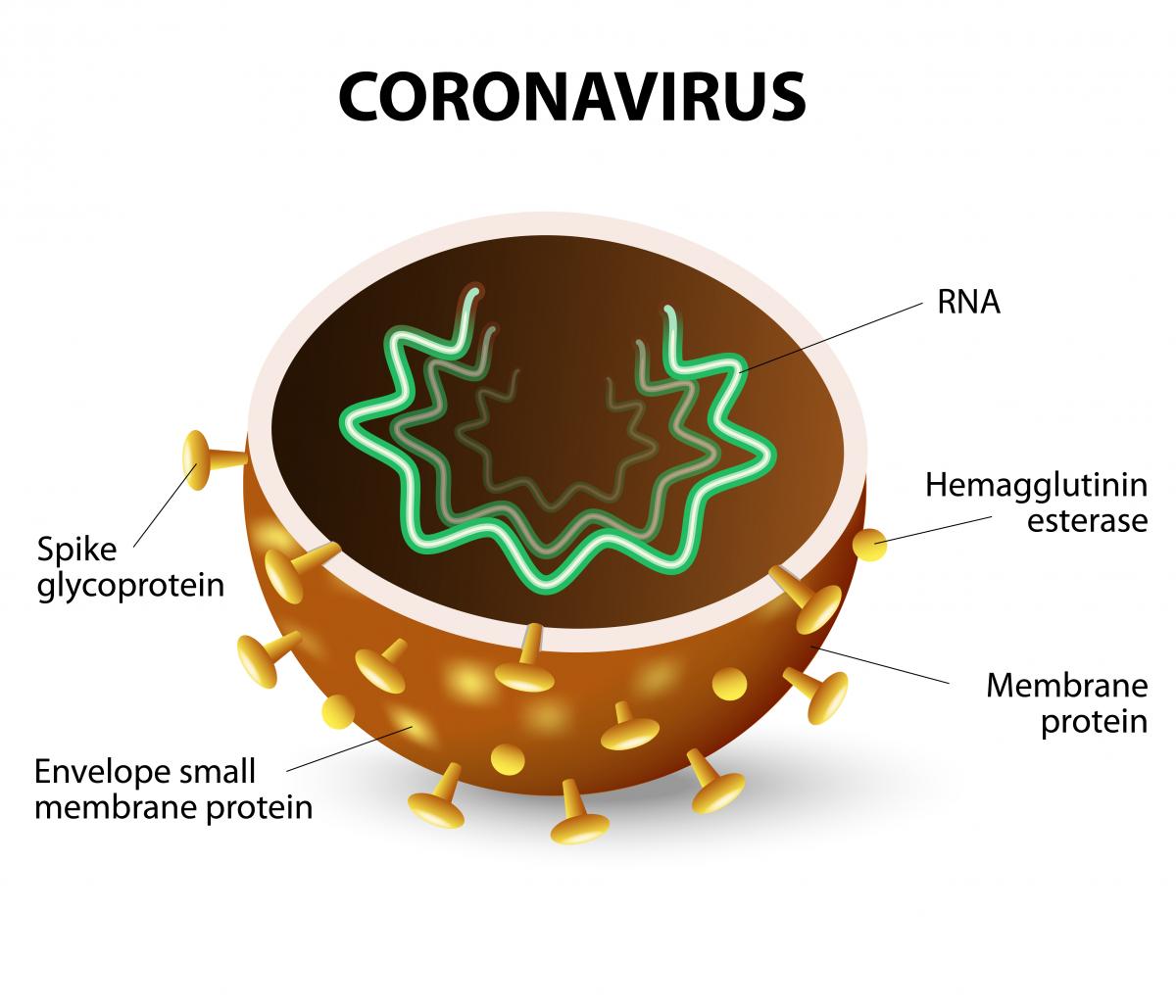 